Diese Textsammlung zur 3. Philippischen Rede wurde dem Landesbildungsserver von Markus Häberle zur Verfügung gestellt.Am Ende jedes Textabschnitts sind Erläuterungen zum Satzbau und zur Kasuslehre angefügt.Inhalt dieses DokumentsWenn Sie dieses Dokument am Bildschirm lesen, können Sie auf die Überschriften klicken, um zu dem entsprechenden Kapitel zu gelangen.Einführung in die 3. Philippische Rede	3Philippicae 3, 1: Die politische Situation	5Philippicae 3, 2: Der 1. Januar (Kalendae Ianuariae des Jahres 44) ist schon nah – eine schnelle Entscheidung tut not.	7Philippicae 3, 3: Der Auftritt des neuen Akteurs: Octavian	8Philippicae 3, 4: C. Caesar (Octavian) verdient Lob	9Philippicae 3, 5: Nur weil der junge Caesar (Octavian) seine Soldaten gegen Antonius mobilisierte, konnte dieser gestoppt werden.	12Philippicae 3, 6 und 3, 7: Der Abfall der beiden Legionen	14Philippicae 3, 8-9: Decimus Brutus will Gallia cisalpina dem Senat erhalten	18Philippicae 3, 12: D. Brutus weigert sich zu Recht, Antonius die Provinz Gallia Citerior zu übergeben – der Senat soll das billigen. Über die Gefahr ewiger Knechtschaft.	21Philippicae 3, 12: Kritik an Antonius' Auftritt beim Luperkalienfest	22Philippicae 3, 14: Wie ist das eigenmächtige Verhalten des Octavianus und des D. Brutus zu bewerten?	24Philippicae 3, 28-29: Ein Rückblick auf Ciceros Biographie – immer im Kampf für die Freiheit	27Philippicae 3, 34 und 36: Die freie res publica wird sicher von Octavian und von D. Brutus beschützt	30Philippicae 3, 36: Volk und Senat stehen unter dem Schutz des D. Brutus und des C. Caesar (Octavianus)	32Philippicae 37-39, das Schlussplädoyer, mit Übersetzung	34Deutung des Schlussplädoyers	37Erläuterung der Symbole	38Einführung in die 3. Philippische RedeDer Text, der in den Textausgaben als 'dritte philippische Rede' bezeichnet wird, ist die erste Rede, in der Cicero Antonius öffentlich angreift und ein Vorgehen des Senats gegen ihn fordert, denn in der ersten Rede sieht Cicero noch eine Chance auf Einigung und die zweite wurde nie als Rede gehalten, sondern kursierte vermutlich als Flugschrift.1. DatenDatum: 20. Dezember 44 v. Chr.Ort: SenatDie Sitzung wurde von den Volkstribunen einberufen, welche den Amtsantritt der neuen Consuln Aulus → Hirtius und C. → Vibius Pansa am 1. Januar 43 organisieren wollten (vgl. u. a. Kap. 37). Am selben Morgen war ein Schreiben des Statthalters von Gallia Citerior, →  D. Brutus, eingegangen, der ankündigte, dass er seine Provinz nicht, wie vorgesehen, → M. Antonius übergeben würde, um sie in der Hoheit des Senats zu behalten. Dies stellte einen Gesetzesbruch dar.Cicero beantragte u. a. die Sanktionierung von → D. Brutus‘ Vorgehen (Kap. 37-39). Zudem sollten die Privatinitiative des → C. Octavius, in der Rede C. Caesar genannt, nicht als Hochverrat und ebenso das Überlaufen von zwei Legionen von Antonius zu Octavian (Caesar) nicht als Meuterei, sondern beides als staatserhaltendes Handeln gewertet werden.Ciceros Plädoyer wurde in der Abstimmung angenommen.Am selben Tag fand eine Volksversammlung statt, auf der Cicero nahezu dieselben Fakten sowie das Ergebnis der Senatsabstimmung vortrug (Phil. 4).2. Gliederung1-2	Einleitung: Situation des Staates, Dringlichkeit, beteiligte Personen3-27	Hauptteil	3-14	Personen auf Seiten des Senats		3-5	C. Octavius (Caesar)		6-7	legio Martia, legio quarta		8-12	D. Brutus		13	Provinz Gallien		13-14	Bitte um Unterstützung und Ehrungen		15-27	M. Antonius		15-18	polemische und inhaltliche Kritik seiner Edikte		19-27	Kritik seiner Handlungsweisen seit November 4428-36	Schluss, Aufforderung zum Handeln gegen Antonius, Kampf um die Freiheit37-39	Plädoyer, BeschlussantragPhilippicae 3, 1: Die politische SituationIm ersten Abschnitt der Rede beschreibt Cicero die politische Situation und unterstreicht die Dringlichkeit eines entschlossenen Handelns. Cicero unterstellt, dass M. Antonius seine Statthalterschaft wie zuvor Caesar dazu ausnutzen will, um sich die Mittel zur Machtübernahme in Rom zu verschaffen.TexterschließungSerius omnino, patres conscripti, quam tempus rei publicae postulabat, aliquando tamen convocati sumus, quod flagitabam equidem cotidie, quippe cum bellum nefarium 	contra aras et focos, contra vitam fortunasque nostras ab homine profligato ac perdito 	non comparari, sed geri iam 		viderem. Grammatische Erläuterungen Relativischer Satzanschluss:
Expectantur Kalendae Ianuariae; quas non expectat Antonius qui in provinciam D. Bruti, summi et singularis viri, cum exercitu impetum facere conatur; ex qua se instructum et paratum ad urbem venturum esse minitatur. Nachzeitiger AcI (Reflexivpronomen, Infinitiv Futur Aktiv):
ex qua se instructum et paratum ad urbem venturum esse minitatur. Prädikativum: ex qua se instructum et paratum ad urbem venturum esse minitatur. Philippicae 3, 2: Der 1. Januar (Kalendae Ianuariae des Jahres 44) ist schon nah – eine schnelle Entscheidung tut not.§§ 1 und 2: ca. 137 WörterGrammatische ErläuterungenAdjektivisches Fragepronomen: Quae est igitur expectatio aut quae vel minimi dilatio temporis?Dativus (in-) commodi: tamen breve tempus longum est inparatis.Genitivus obiectivus: dilatio temporis; Mea autem festinatio non victoriae solum avida est, sed etiam celeritatis. Philippicae 3, 3: Der Auftritt des neuen Akteurs: Octavian§ 3: 91 WörterTexterschließungC. Caesar adulescens,	paene potius puer incredibili ac divina quadam mente atque virtute, tum, 	cum maxime furor arderet Antoni 	cumque eius a Brundisio crudelis et pestifer reditus timeretur, 		nec postulantibus nec cogitantibus, ne optantibus quidem nobis, 				quia non posse fieri videbatur, firmissimum exercitum ex invicto genere veteranorum militum comparavit patrimoniumque suum ecfudit; Grammatische Erläuterungen Ablativus absolutus : nec postulantibus nec cogitantibus, ne optantibus quidem nobisAblativus qualitatis: C. Caesar adulescens, paene potius puer incredibili ac divina quadam mente atque virtute,…Philippicae 3, 4: C. Caesar (Octavian) verdient LobTexterschließungQuis enim est tam ignarus rerum, tam nihil de re publica cogitans, 	qui hoc non intellegat, 			si M. Antonius a Brundisio cum iis copiis, 							quas se habiturum putabat, 			Romam, 							ut minabatur, 			venire potuisset, 	nullum genus eum crudelitatis praeteriturum fuisse?Hac ille crudelitate imbutus, 	cum multo bonis omnibus veniret iratior, 		quam illis fuerat, 			quos trucidarat, cui tandem nostrum aut cui omnino bono pepercisset? Grammatische Erläuterungen Relativischer Satzanschluss:
Cui quamquam gratia referri tanta non potest, quanta debetur, habenda tamen est tanta, quantam maximam animi nostri capere possunt.
Quippe qui in hospitis tectis Brundisi fortissimos viros optimosque cives iugulari iusserit; quorum ante pedes eius morientium sanguine os uxoris respersum esse constabat.Gerundivum als Prädikatsnomen: Cui quamquam gratia referri tanta non potest, quanta debetur, habenda tamen est tanta, quantam maximam animi nostri capere possunt.Genitivus obiectivus: ignarus rerumKonjunktivischer Relativsatz: Quis enim est tam ignarus rerum, tam nihil de re publica cogitans, qui hoc non intellegat?Konjunktiv Irrealis: si M. Antonius a Brundisio Romam venire potuisset
Cui tandem nostrum aut cui omnino bono pepercisset? Nachzeitiger AcI (Reflexivpronomen, Partizip Futur Aktiv, Ellipse):
Si M. Antonius a Brundisio cum iis copiis, quas se habiturum putabat, Romam, ut minabatur, venire potuisset, nullum genus crudelitatis praeteriturus fuisset.Verschränkter Relativsatz: cum iis copiis, quas se habiturum putabatPrädikativum (Ablativus mensurae, Hyperbaton, Inversion): multo bonis omnibus venit iratiorHac ille crudelitate imbutus cui tandem nostrum aut cui omnino bono pepercisset? Genitivus partitivus: cui tandem nostrum pepercisset? Philippicae 3, 5: Nur weil der junge Caesar (Octavian) seine Soldaten gegen Antonius mobilisierte, konnte dieser gestoppt werden.Texterschließung zu Orationes Philippicae 3, 5Sic enim perspicio, sic iudico, 			nisi unus adulescens illius furentis impetus crudelissimosque conatus 			cohibuisset, 	rem publicam funditus interituram fuisse.Cui quidem hodierno die, patres conscripti 	(nunc enim primum ita convenimus, 		ut illius beneficio possemus ea, 			quae sentiremus, 		libere dicere) tribuenda est auctoritas, 	ut rem publicam 	non modo a se susceptam, 				sed etiam a nobis commendatam 	possit defendere.Grammatische ErläuterungenRelativischer Satzanschluss: Qua peste rem publicam Caesar liberavit.
Qui nisi in hac re publica natus esset, rem publicam scelere Antoni nullam haberemus.
Cui tribuenda est auctoritas.Ablativus separativus: Qua peste rem publicam Caesar liberavit.Irrealis der Vergangenheit/ der Gegenwart:
Qui nisi in hac re publica natus esset, rem publicam scelere Antoni nullam haberemus.
Sic enim perspicio, sic iudico, nisi unus adulescens illius furentis impetus crudelissimosque conatus cohibuisset, rem publicam funditus interituram fuisse.finales ‚ut‘: Caesari tribuenda est auctoritas, ut rem publicam possit defendere. Participium coniunctum, Gerundivum als Prädikatsnomen:
Caesari tribuenda est auctoritas, ut rem publicam non modo a se susceptam, sed etiam a nobis commendatam possit defendere. Philippicae 3, 6 und 3, 7: Der Abfall der beiden LegionenDie Marslegion (legio Martia) lag ursprünglich in Makedonien. M. Antonius hatte sich das Kommando über vier makedonische Legionen übertragen lassen. Er wollte sie mit nach Gallia Citerior nehmen und ließ sie daher unter dem Kommando von Offizieren (z. B. dem Quaestor L. Egnatuleius) über Brundisium nach Italien verlegen. Die Marslegion und die vierte Legion liefen jedoch zu C. Caesar  (Octavianus) über. Das ist eigentlich ein schwerer Rechtsverstoß – Cicero lobt dies hier aber, da es seinen Zielen entspricht.Im folgenden Abschnitt des § 3, 7 formuliert Cicero die Forderungen, die er an den Senat stellt. Er blickt dabei auf das anstehende Konsulat der designierten Konsuln Aulus → Hirtius und C → Vibius Pansa, die wenige Tage nach dieser Rede, am 1. Januar, ihr Amt antreten sollten. Damit würde das Konsulat des M. Antonius und des P. Cornelius → Dolabella enden. Der Senat könnte dann mit den neuen Konsuln zusammen gegen Antonius agieren.Texterschließung 3, 6Quod profecto non fecisset, 	si eum consulem iudicasset, 		quem 	nihil aliud agere, 			nihil moliri nisi caedem civium atque interitum civitatis 		videret.Quam potuit urbem eligere 	aut opportuniorem ad res gerundas 	aut fideliorem aut fortiorum virorum 	aut amiciorum rei publicae civium? Grammatische Erläuterungen zu 3, 6Prädikativum: Quis enim unus fortior, quis amicior umquam rei publicae fuit quam legio Martia universa?Relativischer Satzanschluss, verschränkter Relativsatz (GH): Quae cum hostem populi Romani Antonium iudicasset, comes esse eius amentiae noluit.
Quod profecto non fecisset, si eum consulem iudicasset, quem nihil aliud agere, nihil moliri nisi caedem civium atque interitum civitatis videret.Doppelter Akkusativ: Quae cum hostem populi Romani Antonium iudicasset, comes esse eius amentiae noluit.Gerundivum als Attribut: Quam potuit urbem eligere opportuniorem ad res gerundas?Genitivus qualitatis, Dativus commodi: Quam potuit urbem eligere aut opportuniorem ad res gerundas aut fideliorem aut fortiorum virorum aut amiciorum rei publicae civium? Texterschließung 3, 7Faciendum est igitur nobis, patres conscripti, 	ut ea, 		quae sua sponte clarissimus adulescens atque omnium praestantissimus 										gessit et gerit, 	haec auctoritate nostra comprobentur 	veteranorumque fortissimorum virorum, 	tum legionis Martiae quartaeque mirabilis consensus ad rem publicam reciperandam 							laude et testimonio nostro confirmetur, 	eorumque commoda, honores, praemia, 		cum consules designati magistratum inierint, 	curae nobis fore hodierno die spondeamus. Grammatische Erläuterungen zu 3, 7Nominaler Ablativus absolutus, Apposition: duce L. Egnatuleio quaestore, civi optimo et fortissimo,…Genitivus partitivus: adulescens omnium praestantissimus Genitivus subiectivus: legionis Martiae quartae mirabilis consensus Gerundivum als Attribut (GH Gerundium / Gerundivum): consensus ad rem publicam recuperandamDativus finalis, nachzeitiger AcI: eorum commoda, honores, praemia curae nobis fore spondemus.Philippicae 3, 8-9: Decimus Brutus will Gallia cisalpina dem Senat erhaltenTexterschließung 3, 8:Virtute enim admirabili Caesaris constantiaque militum veteranorum legionumque earum, 	quae optimo iudicio 	auctoritatem vestram,				libertatem populi Romani, 				virtutem Caesaris 		secutae sunt, a cervicibus nostris est depulsus Antonius. Grammatische Erläuterungen zu 3, 8:Nachzeitiger AcI (Ellipse): Pollicetur enim se provinciam Galliam retenturum in senatus populique Romani potestate. Akkusativ des Ausrufs: O civem natum rei publicae, memorem sui nominis imitatoremque maiorum! Genitivus obiectivus: memor sui nominis / imitator maiorum Ablativus absolutus, Gerundivum als Prädikatsnomen: Neque enim Tarquinio expulso maioribus nostris tam fuit optata libertas, quam est depulso iam Antonio retinenda nobis. Texterschließung 3, 9Atque ille Tarquinius, quem maiores nostri non tulerunt, non crudelis, non impius, sed superbus est habitus et dictus; quod nos vitium in privatis saepe tulimus, id maiores nostri ne in rege quidem ferre potuerunt.Grammatische Erläuterungen zu 3, 9:Dominantes Partizip: a condita urbe / post reges exactosGenitivus obiectivus: oblivio servitutisDoppelter Nominativ: Atque ille Tarquinius non crudelis, non impius, sed superbus est habitus et dictus.Philippicae 3, 12: D. Brutus weigert sich zu Recht, Antonius die Provinz Gallia Citerior zu übergeben – der Senat soll das billigen. Über die Gefahr ewiger Knechtschaft.→ D. Brutus, der Bruder des → M. Brutus, war bis zum 31. Dezember 44 Statthalter der Provinz Gallia Citerior. Er weigerte sich eigenmächtig und eigentlich gesetzeswidrig, die Provinz am 1. Januar 43 dem M. Antonius zu übergeben, obwohl dieser sie an diesem Tag als Prokonsul rechtmäßig hätte übernehmen sollen.Philippicae 3, 12: Kritik an Antonius' Auftritt beim LuperkalienfestCicero unterstellt im folgenden Absatz Antonius, er habe durch das Anbieten der Königsbinde die Monarchie wieder in Rom einführen wollen, wodurch die Staatsämter der Republik, auch das Konsulat, weggefallen wären. Die Vertreibung des letzten Königs Tarquinius Superbus durch L. Iunius Brutus galt als Befreiungstat. Die Begriffe „rex“, „regnum“, „regnare“ waren in Rom verpönt und wurden mit Tyrannei verbunden. Cicero stellt daher den Auftritt des Antonius als obszön dar. Es ist nicht klar, was Antonius mit diesem Angebot beabsichtigte und ob es mit Caesar abgesprochen war. Möglicherweise war es ein Test, wie das Volk die Einführung der Monarchie aufnehmen würde. Siehe Philippische Rede 2, 84-87; in dieser Textsammlung vorhanden.Texterschließung 3, 12	Quo enim ille die, populo Romano inspectante, 	nudus, unctus, ebrius est contionatus 	et id egit, 		ut collegae diadema imponeret, eo die se non modo consulatu, sed etiam libertate abdicavit.Hunc igitur ego consulem , hunc civem Romanum, hunc liberum, hunc denique hominem putem, 	qui foedo illo et flagitioso die, 		et quid pati C. Caesare vivo posset, 		et quid 	eo mortuo 	consequi ipse cuperet, 	ostendit? Grammatische Erläuterungen zu 3, 12AcI/ Doppelter Akkusativ:Hunc igitur iudicat verissime non esse consulem.Nec vero M. Antonium consulem post Lupercalia debuistis putare.Hunc igitur ego consulem , hunc civem Romanum, hunc liberum, hunc denique hominem putem?Ablativus absolutus: populo Romano inspectante / C. Caesare vivo, eo mortuoPrädikativum: M. Antonius nudus, unctus, ebrius est contionatus.Konjunktiv Irrealis: Esset enim ipsi certe statim serviendum, si Caesar ab eo regni insigne accipere voluisset.Konjunktiv Dubitativus: Hunc igitur ego consulem , hunc civem Romanum, hunc liberum, hunc denique hominem putem?Indirekter Fragesatz: M. Antonius, et quid pati C. Caesare vivo posset, et quid eo mortuo consequi ipse cuperet, ostendit.Philippicae 3, 14: Wie ist das eigenmächtige Verhalten des Octavianus und des D. Brutus zu bewerten?Sowohl die abtrünnigen Legionen, als auch → Octavianus und → D. Brutus verstießen gegen Gesetze und begingen Hochverrat, indem sie sich dem Konsul M. Antonius widersetzten. Cicero nimmt eine andere Bewertung des Sachverhalts vor, indem er Antonius als Verbrecher darstellt und das Verhalten der Legionen und der beiden Kommandeure als berechtigten Widerstand darstellt.Texterschließung 3, 143, 14Quam ob rem omnia mea sententia complectar 	vobis, ut intellego, non invitis, 	ut 	et praestantissimis ducibus a nobis detur auctoritas 		et fortissimis militibus spes ostendatur praemiorum 		et iudicetur 	non verbo, 				sed re 	non modo non consul, 				sed etiam hostis Antonius.Nam, 	si ille consul, fustuarium meruerunt legiones, 	quae consulem reliquerunt, sceleratus Caesar, Brutus nefarius, 	qui contra consulem privato consilio exercitus comparaverunt.Si autem militibus exquirendi sunt honores novi propter eorum divinum atque immortale meritum, ducibus autem ne referri quidem potest gratia, quis est, 	qui eum hostem non existimet, 		quem qui armis persequantur, 		conservatores rei publicae iudicentur? Grammatische Erläuterungen zu 3, 14Doppelter Nominativ: Antonius  iudicatur non modo non consul, sed etiam hostis.Konjunktivischer Relativsatz, verschränkter Relativsatz, Attractio modiQuis est, qui eum hostem non existimet, quem qui armis persequantur, conservatores rei publicae iudicentur? Philippicae 3, 28-29: Ein Rückblick auf Ciceros Biographie – immer im Kampf für die FreiheitCicero erinnert im folgenden Abschnitt an seine eigene Biographie: Er bezeichnet sich als Verteidiger der Freiheit, z. B. gegen Catilina oder P. Clodius; es gab aber auch Zeiten, in denen seine Gegner, wie etwa Caesar, so mächtig waren, dass er sich aus der aktiven Politik zurückzog und durch seine wissenschaftliche und schriftstellerische Tätigkeit seine politische Haltung ausdrückte (cum dignitate otium).3, 28: 80 WörterIm folgenden Abschnitt thematisiert Cicero die Unterdrückung durch Caesars Diktatur. Sie war nahezu unentrinnbar (wie das Schicksal), aber dennoch haben er und seine politischen Freunde sich ihr nicht dauerhaft ergeben.Texterschließung 3, 283, 28Hodierno die primum, patres conscripti, longo intervallo in possessione libertatis pedem ponimus, 	cuius quidem ego, 		quoad potui, 	non modo defensor, 	sed etiam conservator fui. Texterschließung 3, 29Quapropter, 	quoniam res in id discrimen adducta est, 		utrum ille poenas rei publicae luat, 		an nos serviamus,aliquando, per deos immortales, patres conscripti, patrium animum virtutemque capiamus, 	ut aut libertatem propriam Romani et generis et nominis reciperemus 	aut mortem servituti anteponamus! Multa, 	quae in libera civitate ferenda non essent, tulimus et perpessi sumus, alii spe forsitan reciperandae libertatis, alii vivendi nimia cupiditate; sed,	si illa tulimus, 		quae nos necessitas ferre coegit, 		quae vis quaedam paene fatalis (nos ferre coegit) – quae tamen ipsa non tulimus –,etiamne huius impuri latronis feremus taeterrimum crudelissimumque dominatum? Grammatische Erläuterungen zu 3, 29Indirekte Doppelfrage, coniunctivus adhortativus (GH Konjunktiv Hauptsatz):
Quapropter, quoniam res in id discrimen adducta est, utrum ille poenas rei publicae luat, an nos serviamus, aliquando, per deos immortales, patres conscripti, patrium animum virtutemque capiamus!Konjunktiv Irrealis: Multa, quae in libera civitate ferenda non essent, tulimus et perpessi sumus.Gerundivum als Attribut, Genitivus obiectivus: spe recuperandae libertatisGerundium, Genitivus obiectivus: vivendi nimia cupiditateAblativus causae (GH Kasuslehre): alii spe forsitan recuperandae libertatis, alii vivendi nimia cupiditatePhilippicae 3, 34 und 36: Die freie res publica wird sicher von Octavian und von D. Brutus beschütztGegen Ende seiner Rede schwört Cicero die Senatoren noch einmal darauf ein, gegen Antonius standhaft zu sein.Texterschließung 3, 34	Si enim ille opprimere urbem potuisset, statim 				(ergänze: optimo cuique pereundum erat, reliquis serviendum), 	si Galliam tenere 	(ergänze potuisset), paulo post optimo cuique pereundum erat, reliquis serviendum.Nemo est tam stultus, 	qui non intellegat, 				si indormierimus huic tempori, 		non modo crudelem superbamque dominationem nobis, 		sed ignominiosam etiam et flagitiosam ferendam esse. Grammatische Erläuterungen zu 3, 34:Irrealis der Vergangenheit (Spezialfall: Indikativ Imperfekt); Gerundivum als Prädikatsnomen:
Si enim ille opprimere urbem potuisset, statim, si Galliam tenere, paulo post optimo cuique pereundum erat, reliquis serviendum.Nachzeitiger AcI, PFA/ Infinitiv Futur Aktiv: ille virtutem suam non defuturam esse profiteturKonjunktivischer Relativsatz (konsekutiver Nebensinn; GH Relativsatz):
Nihil est, quod moneam vos. (konsekutiv bei Verben des Vorhandenseins)Nemo est tam stultus, qui non intellegat, ...Philippicae 3, 36: Volk und Senat stehen unter dem Schutz des D. Brutus und des C. Caesar (Octavianus)Cicero stellt noch einmal die Werte Freiheit und Knechtschaft einander gegenüber. Es gebe allen Grund zum Optimismus, da Octavian und D. Brutus zur Sache des Senats stehen.Grammatische Erläuterungen Ablativus comparationis: Nihil est detestabilius dedecore, nihil foedius servitute. Coniunctivus adhortativus (GH Kasuslehre): Ad decus et ad libertatem nati sumus; aut haec teneamus aut cum dignitate moriamur. Indirekte Frage: Nimium diu teximus, quid sentiremus; nunc iam apertum est; omnes patefaciunt, in utramque partem quid sentiant, quid velint.Relativischer Anschluss; Gerundivum als Attribut:
quorum opprimendorum di immortales incredibilem rei publicae potestatem et fortunam dederunt.Ablativus modi (GH Kasuslehre); Participium coniunctum:
Ad ea enim praesidia, quae habemus, iam accedent consules summa prudentia, virtute, concordia multos menses de populi Romani libertate commentati atque meditati.Ablativus absolutus:
His auctoribus et ducibus, dis iuvantibus, nobis vigilantibus et multum in posterum providentibus, populo Romano consentiente erimus profecto liberi brevi tempore.Genitivus obiectivus (GH Kasuslehre): servitutis recordatioPhilippicae 37-39, das Schlussplädoyer, mit ÜbersetzungDeutung des Schlussplädoyers1. Was hat Cicero nicht beantragt?die Erklärung, dass Antonius hostis publicus (Staatsfeind)  ist – dieser Begriff wird nirgends genannt;militärische Maßnahmen gegen Antonius;eine explizite Legalisierung von Octavians illegaler Privatinitiative;konkrete Ehrungen;2. Was hat er beantragt?die Bestätigung von Decimus Brutus, der eigentlich illegal seine Provinz und seine Soldaten nicht übergeben will;eine grundsätzliche Veränderung der Rechtslage, dass der Amtswechsel in Provinzen prinzipiell erst nach ausdrücklichem Beschluss des Senats erfolgen soll;damit die Legalisierung von Brutus' Verhalten, der so zum rechtlichen Präzedenzfall wird;die nachträgliche Sanktion des Seitenwechsels der Legionen (Martia und vierte);damit implizit die Bestätigung und Stärkung Oktavians;die im Lob enthaltene implizite Legalisierung des illegalen Verhaltens Octavians, der auf private Initiative ein Heer aufgestellt und gegen den amtierenden Konsul geführt hat.3. Was erreicht er damit?dass der in sich gespaltene Senat eine eindeutige Position bezieht;dass weitergehende Maßnahmen wie die offizielle Beauftragung Octavians und die Kriegserklärung durch eine einige Position des Senats vorbereitet werden;dass er dem Volk am Nachmittag eine geschlossene Position des Senats präsentieren kann.Erläuterung der SymboleDiese Symbole zeigen eine Zusatzinformation an: PersonenverzeichnisΣ	SpezialwortschatzGH: Grammatische Hilfen Diese Zusatzinformationen erhält man auf den Seiten des Landesbildungsservers Baden-Württemberg: www.latein-bw.de Weiter geht’s mit „Philippicae“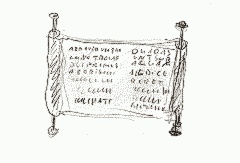 Lateinische Bibliothek des Landesbildungsservers Baden-WürttembergM.Tullius Cicero: Orationes Philippicae 3, Niveau B
(Originaltext mit vielen Übersetzungshilfen und mit grammatischen Erläuterungen)Lateinische Bibliothek des Landesbildungsservers Baden-WürttembergM.Tullius Cicero: Orationes Philippicae 3, Niveau B
(Originaltext mit vielen Übersetzungshilfen und mit grammatischen Erläuterungen)Lateinische Bibliothek des Landesbildungsservers Baden-WürttembergM.Tullius Cicero: Orationes Philippicae 3, Niveau B
(Originaltext mit vielen Übersetzungshilfen und mit grammatischen Erläuterungen)TextErläuterung der Symbole (* → GH) am Ende des Dokuments Kommentar und Übersetzungshilfen[Philippicae 3, 1] Serius omnino, patres conscripti*,quam tempus rei publicae postulabat, aliquando tamen convocati sumus,quod flagitabam equidem cotidie, quippe cum bellum* nefarium* contra aras et focos,contra vitam fortunasque* nostrasab homine profligato ac perdito*non comparari,sed geri* iam viderem. sero (Adv.): spätserius: 	(Komparativ)omnino (Adv.): völlig, in jeder Hinsichttempus, temporis, n.: (hier) Situationpostulare: erfordernaliquando (Adv.): endlichflagitare: verlangenbellum gerere*equidem: (= ego quidem) ich jedenfallsquippe cum (+Konj.): da ja (Kausalsatz). Das Prädikat des Kausalsatzes ist das letzte Wort „viderem“. Von ihm hängt ein AcI ab.focus, foci, m:  der Herdprofligatus, a, um: ruchloscomparare: vorbereitenExpectantur Kalendae Ianuariae; quas non expectat Antonius,qui in provinciam → D. Bruti, summi et singularis viri,cum exercitu impetum facere conatur; ex qua se instructum* et paratum ad urbem venturum esse minitatur. Kalendae Ianuariae: der erste Januar (44 v. Chr.); an diesem Tag fand die Ablösung von Beamten statt, also auch die Ablösung eines Statthalters durch seinen Nachfolger.quas non exspectat Antonius: Siehe Vorbemerkung zur Rede. quas: relativischer Satzanschluss, bezogen auf Kalendas; GH Relativsatzsummus et singularis vir: ein Mann von höchsten und einzigartigen Fähigkeitenimpetus, us m	Angriffimpetum facere in (+ Akk.): 	einen Angriff gegen … unternehmenconari, conor, conatus sum: versuchen, vorhabenex qua: relativischer Satzanschluss mit Verschränkung, bezogen auf provinciam; GH Relativsatz.ex qua se …: AcI, abhängig  von minitaturminitari, minitor, minitatus sum: drohenTextDie Symbole (* → GH) werden am Ende des Dokuments erläutertKommentar und Übersetzungshilfen2] Quae est igitur exspectatio aut quae vel minimi dilatio temporis? Quamquam enim adsunt Kalendae Ianuariae, tamen breve tempus longum est inparatis. Dies enim adfert vel hora potius, nisi provisum est, magnas saepe clades*; certus autem dies non ut sacrificiis, sic consiliis expectari solet. Mea autem festinatio non victoriae solum avida est, sed etiam celeritatis. quae est: [hier:] was bewirkt…?exspectatio, onis f.: das Abwartendilatio, dilationis, f.: (von differre): die Verschiebung, der Aufschubinparatus, -a, -um: unvorbereitet (hier substantiviert). Zum Kasus: Dativus (in-) commodi, GH KasuslehreOrdne den Satz: Tamen longum tempus breve est imparatis.provisus, -a, -um: vorbereitet, vorhergesehenOrdne: Dies vel potius hora adfert …non ut sacrificiis, sic consiliis: zwar bei Opfern, nicht aber bei Beschlüssenquodsi: denn wenn, wenn nämlichfestinatio, festinationis, f.: die Eile, das Drängenavidus, -a, -um: gierig (nach etwas) (+ Gen. obiectivus)TextDie Symbole (* → GH) werden am Ende des Dokuments erläutertKommentar und Übersetzungshilfen[3] Quo enim usque tantum bellum, tam crudele, tam nefarium privatis consiliis propulsabitur? Cur non quam primum publica accedit auctoritas?quo usque: wie langepropulsare: abwehren, zurückschlagen, fernhaltenquam primum: schnellstmöglichaccedere, accedo, accessi, accessum:eingreifen, einschreiten Ordne: Cur non … publica auctoritas accedit?C. Caesar adulescens,paene potius puer incredibili ac divina quadam mente atque virtute,tum, cum maxime furor arderet Antoni cumque eius a Brundisio crudelis et pestifer reditus timeretur,nec postulantibus* nec cogitantibus, ne optantibus quidem nobis,quia non posse fieri videbatur,firmissimum exercitum ex invicto genere veteranorum* militum comparavit patrimoniumque suum ecfudit;C. Caesar adulescens: adulescens: der junge Mann. gemeint ist → Octavianpotius (Adv.): eherincredibili et divina quadam mente: geradezu von unglaublichem und göttlichem Verstandfuror, furoris, m.: der Wahnsinnardere, ardeo, arsi, arsum: brennen, lodernBrundisium, Brundisii: Brundisium (Hafenstadt im Südosten von Italien, heute Brindisi)pestifer, pestifera, perstiferum: verderblich, tödlichreditus, reditus, m.: die Rückkehrnec cogitantibus … nobis: Abl. abs.ne … quidem: nicht einmal … exercitum comparare: ein Heer aufstellenpatrimonium, patrimonii, n.: ererbtes Vermögenecfundere (oder effundere) ecfundo, ecfudi, ecfusum: (verschwenderisch) ausgeben quamquam non sum usus eo verbo, quo debui; non enim ecfudit; in rei publicae salute collocavit. quamquam: hier: doch eigentlich, jedochverbo uti: ein Wort verwendencollocare in (+Akk.): verwenden, aufwenden (für etwas)TextDie Symbole (* → GH) werden am Ende des Dokuments erläutertKommentar und Übersetzungshilfen[4] Cui quamquam gratia referri* tanta non potest,quanta debetur,habenda tamen est tanta,quantam maximam animi nostri capere possunt.cui: relativischer Satzanschluss,  bezogen auf C. Caesar (Octavian), GH Relativsatzgratiam tantam, quantam maximam animi nostri capere possunt: die größte Dankbarkeit, zu der wir überhaupt fähig sindhabenda: GH GerundivQuis enim est tam ignarus rerum, tam nihil de re publica cogitans,qui hoc non intellegat,si M. Antonius a Brundisio cum iis copiis,quas se habiturum putabat,Romam, ut minabatur, venire potuisset,nullum genus eum crudelitatis praeteriturum fuisse?ignarus, -a, -um: unbedarft, ahnungslosignarus rerum: ahnungslos von der Lagecogitare de (+ Abl.): an etw. denkenqui … non intellegat: Relativsatz mit konsekutivem Nebensinn: dass er nicht erkennt … ; GH Relativsatzsi …: übersetze: dass wenn …; der Konditionalsatz ist Teil des folgenden AcIquas se habiturum [esse]: AcI, abhängig von putabat; verschränkter Relativsatz; GH RelativsatzRomam: GH Kasuslehreminari: drohensi … potuisset: Irrealis der Vergangenheit; GH Konjunktivpraeterire: auslassen, ungenutzt lassenOrdne: … eum nullum genus crudelitatis praeteriturum fuissepraeteriturum fuisse : dass er vorgehabt hätte, … auszulassen Quippe qui in hospitis tectis Brundisi fortissimos viros optimosque cives iugulari iusserit; quorum ante pedes eius morientium sanguine os uxoris respersum esse constabat. quippe qui: Hat er doch …; Er hat ja bekanntlich …hospes, hospitis, m.: GastgeberBrundisi: Lokativ, GH Kasuslehreiugulare: erwürgen, umbringenos, oris n.: das Gesichtrespergere respergo, respersi, respersum: bespritzenHac ille crudelitate imbutus, cum multo bonis omnibus veniret iratior, quam illis fuerat,quos trucidarat,cui tandem nostrum aut cui omnino bono pepercisset? imbutus, -a, -um: besudelt, beflecktiratus, -a, -um (+ Dativ): wütend auf jmd.multo … iratior: um vieles …illis: gegenüber denjenigentrucidare: niedermetzelntrucidarat = trucidaveratparcere, parco, peperci (+ Dat.): jemanden verschonenLateinische Bibliothek des Landesbildungsservers Baden-WürttembergM.Tullius Cicero: Orationes Philippicae 3, 5-7
Niveau B
(Originaltext mit vielen Übersetzungshilfen und mit grammatischen Erläuterungen)TextDie Symbole (* → GH) werden am Ende des Dokuments erläutertKommentar und Übersetzungshilfen[Philippicae 5] Qua peste privato consilio rem publicam (neque enim fieri potuit aliter) Caesar (→ Octavianus) liberavit. Qui nisi in hac re publica natus esset, rem publicam scelere Antoni nullam haberemus. pestis, pestis f.: die Seuche, das Verderbenqua peste: relativischer Satzanschluss, bezogen auf den eben  geschilderten M. Antonius; GH Relativsatzaliter (Adv.): andersqui: relativischer Satzanschluss; nimmt Caesar (→ Octavian) auf. GH RelativsatzOrdne: … scelere Antonii nullam rem publicam haberemus.Sic enim perspicio, sic iudico, nisi unus adulescens illius furentis impetus crudelissimosque conatus cohibuisset, rem publicam funditus interituram fuisse.perspicere, -perspicio, perspexi, perspectum: verstehennisi: dieser Konditionalsatz ist dem folgenden AcI untergeordnet: dass, wenn nicht … furens, furentis, m.: der Wahnsinnige, der Tollwütigeimpetus, impetus, m.: der Angriffconatus, conatus, m.: der Versuch, das Unternehmencohibere, cohibeo, cohbui, cohibitum: zurückdrängen, im Zaum haltennisi … cohibuisset: Irrealis der Verg. GH Konjunktiv: Adverbialsätze / Konditionalsätzefunditus (Adv.): völlig, vollständiginterituram fuisse … dem Untergang geweiht gewesen wäre Cui quidem hodierno die, patres conscripti – nunc enim primum ita convenimus, ut illius beneficio possemus ea, quae sentiremus, libere dicere – tribuenda est auctoritas,ut rem publicam non modo a se susceptam, sed etiam a nobis commendatam possit defendere. cui: relativischer Satzanschluss, bezogen auf Caesar (Octavian)nunc primum: jetzt endlichita … ut: unter solchen Bedingungen, dass ...illius beneficio: dank seiner, aufgrund seines  Verdienstesauctoritas, auctoritatis, f.: hier: die amtliche Vollmachttribuere, tribuo, tribui, tributum: erteilenrem publicam suscipere: das Staatswohl verteidigenrem publicam commendare: das Staatswohl in die/ in jemandes Hände legenTextDie Symbole (* → GH) werden am Ende des Dokuments erläutertKommentar und Übersetzungshilfen[6]  Nec vero de legione Martia, quoniam longo intervallo loqui nobis de re publica licet, sileri potest. Quis enim unus fortior, quis amicior umquam rei publicae fuit quam legio Martia universa?longo intervallo (Abl. mensurae): nach  langer Zeitsilere, sileo, silui:  schweigen unus [hier:] die Einzelpersonamicus, a, um (+ Dat.): hier als Adjektiv: freundlich gesonnen  (gegenüber jmd.) universus, -a, -um: gesamt  Quae cum hostem populi Romani Antonium iudicasset, comes esse eius amentiae noluit; reliquit consulem; quod profecto non fecisset, si eum consulem iudicasset, quem nihil aliud agere, nihil moliri nisi caedem* civium atque interitum civitatis videret. Quae: GH Relativsatz / relativischer Satzanschlussiudicare [+ dopp. Akk.]: jmd. einschätzen als, jmd. erklären zu; iudicasset = iudicavissetcomes, comitis m.:/f.: der Gefährte, der Komplizeamentia, amentiae, f.: der Wahnsinn profecto (Adv.): sicherlich, bestimmtmoliri, molior, molitus sum: unternehmen, planeninteritus, interitus, m.: der UntergangAtque ea legio consedit Albae. Quam potuit urbem eligere aut opportuniorem ad res gerundas aut fideliorem aut fortiorum virorum aut amiciorum rei publicae civium? Alba: die Stadt Alba Fucens, 80 km östlich von Romconsidere, cinsido, consedi: sich niederlassen, lagerneligere, eligo, elegi, electum:  auswählenopportunus, -a, -um: geeignet, brauchbar, günstig ad res gerendas: GH Gerundiumfortiorum … civium: Genitivus qualitatis: bewohnt von  …; GH Kasuslehre7] Huius legionis virtutem imitata quarta legio, duce L. Egnatuleio quaestore, civi optimo et fortissimo, C. Caesaris auctoritatem atque exercitum persecuta est.imitari, imitor, imitatus sum: nachahmen imitata: Participium coniunctum bezogen auf quarta legio: indem sie … nachahmteL. Egnatuleius: Kommandeur der vierten Legion. Duce…: unter der Führung von (nominaler Ablativus absolutus)persequi, persequor, persecutus sum: sich anschließenTextDie Symbole (* → GH) werden am Ende des Dokuments erläutertKommentar und ÜbersetzungshilfenFaciendum est igitur nobis, patres conscripti*, ut ea, quae sua sponte clarissimus adulescens atque omnium praestantissimus gessit et gerit, haec auctoritate nostra comprobentur veteranorumque* fortissimorum virorum, tum legionis Martiae quartaeque mirabilis consensus ad rem publicam recuperandam* laude et testimonio nostro confirmetur, eorumque commoda, honores, praemia, cum consules designati magistratum inierint, curae nobis fore hodierno die spondeamus. facere, ut: dafür sorgen, dasssua sponte: aus eigenem Antriebadulescens, ntis, m.: junger Mann; gemeint ist Octavianuspraestans, praestantis: herausragendcomprobare: billigen, gutheißenveteranorumque quartaeque … Diese Genitive hängen von consensus ab.tum: und dann auchrem publicam recuperare: die Hoheit über den  Staat zurückgewinnentestimonium, testimonii, n:. die Stellungnahme, das Zeugniscommodum, commodi, n.: der Vorteil, das Privilegpraemium,praemii, n.: der Lohndesignatus, a, um: gewählt (aber noch nicht amtierend). consules designati: siehe Erläuterung vor diesem Abschnittmagistratum inire: sein Amt antretenspondere, spondeo, spopondi, sponsum: versprechen, sich verpflichten spondeamus [Coniunctivus hortativus: lasst uns …; GH Konjunktiv ]Lateinische Bibliothek des Landesbildungsservers Baden-WürttembergM.Tullius Cicero: Orationes Philippicae 3, 8-9 und 12
Niveau B
(Originaltext mit vielen Übersetzungshilfen und mit grammatischen Erläuterungen)TextDie Symbole (* → GH) werden am Ende des Dokuments erläutertKommentar und Übersetzungshilfen[Philippicae 3, 8] Atque ea quidem, quae dixi de Caesare deque eius exercitu, iam diu nota sunt nobis.Caesar: gemeint ist → OctavianVirtute enim admirabili Caesaris constantiaque militum veteranorum* legionumque earum,quae optimo iudicio auctoritatem vestram, libertatem populi Romani,virtutem Caesaris secutae sunt,a cervicibus nostris est depulsus Antonius. admirabilis (dreiendiges Adjektiv der i-Deklination): bewundernswertconstantia: die feste Gesinnungoptimo iudicio: mit ihrem höchst lobenswerten Beschlusssequi, sequor, secutus sum (+ Akk.): sich für jmd. einsetzen, kämpfencervix, cervicis, f.: der Nackendepellere, depello, depuli, depulsum: abwehrenSed haec, ut dixi, superiora;hoc vero recens edictum → D. Bruti,quod paulo ante propositum est,certe silentio non potest praeteriri.superior, superius: älter, schon länger bekannt [ergänze: sunt]recens, recentis: frisch, jüngster, neuedictum: das Edikt, die Verkündigungproponere, propono, proposui, propositum: veröffentlichen, bekanntmachenpraeterire: übergehen, ignorieren[Philippicae 3, 8, Fortsetzung] Pollicetur enim se provinciam Galliam retenturum in senatus populique Romani potestate*. polliceri, polliceor, pollicitus sum: versprechen, ankündigen Gallia: Gallia cisalpinaretinere, retineo, retinui, retentum: zurückhalten, behaltenO civem natum rei publicae, memorem sui nominis imitatoremque maiorum!o civem … Was für ein … Bürger … !natus, a, um (+ Dat.): geboren (für)memor, memoris: denkend an, sich (+ Gen.) erinnernd animitator, imitatoris, m.: der Nachahmermaiores, maiorum, m.: (Pluralwort): die [ruhmreichen] VorfahrenNeque enim Tarquinio expulso maioribus nostris tam fuit optata libertas,quam est depulso iam Antonio retinenda nobis. expellere, expello, expuli, expulsum: verjagen, vertreibentam … quam: genauso … wieoptatus, -a, -um: hochwillkommen, ersehntiam (Adv.): hier: endlichretinere, retineo, retinui, retentum: bewahren, erhalten. Retinenda: GH Gerundiv[Philippicae 3, 9] Illi regibus parere iam a condita urbe didicerant; nos post reges exactos servitutis* oblivio ceperat. discere, disco, didici: lernena condita urbe: seit der Gründung der Stadtexigere, exigo, exegi, exactum: verjagen, hinauswerfenpost reges exactos :nach der Vertreibung der Königeoblivio, oblivionis, f.: das VergessenAtque ille Tarquinius,quem maiores nostri non tulerunt,non crudelis, non impius, sed superbus est habitus et dictus; quod nos vitium in privatis saepe tulimus, id maiores nostri ne in rege quidem ferre potuerunt.ferre, fero, tuli, latum: hier: ertragenaliquem crudelem habere: jemanden für grausam halten quod … id: bei der Übersetzung von 'quod' ist die Fortsetzung im Hauptsatz mit 'id' zu beachten; GH Relativsatzne in rege quidem: nicht einmal bei einem König→ L. Brutus regem superbum non tulit;→ D. Brutus sceleratum* atque impium regnare patietur Antonium?pati, patior, passus sum [+ AcI]: zulassen, dassregnare: als König herrschen (das Königtum war in Rom ein negativer Begriff)[Philippicae 3, 9, Fortsetzung]Quid Tarquinius tale, qualia innumerabilia et facit et fecit Antonius?Quid Tarquinius tale: ergänze: fecittalis, tale – qualis, quale: von der Art, wieinnumerabilis, innumerabile: unendlich viel, unzählbarSenatum etiam reges habebant; nec tamen, ut Antonio senatum habente in consilio regis versabantur barbari armati.senatum habere: eine Senatssitzung einberufennec tamen, ut: und doch nicht so, dassversari, versor, versatus sum: sich aufhaltenTextDie Symbole (* → GH) werden am Ende des Dokuments erläutertKommentar und Übersetzungshilfen[Philippicae 3, 12] Cum autem omnis servitus* est misera, tum vero intolerabile est servire impuro, impudico, effeminato, numquam ne in metu quidem sobrio. cum – tum vero: wenn – dann ganz besondersintolerabilis, intolerabile: unerträglichimpurus, -a, -um: unsauber, ekelhaftimpudicus, -a, -um: schamloseffeminatus, -a, -um: unmännlich, lasziv, verweichlichtsobrius, -a, -um: nüchternHunc igitur [ille], qui [eum] Gallia prohibet, privato praesertim consilio, iudicat verissimeque iudicat non esse consulem.hunc [eum]: gemeint ist → M. Antonius[ille], qui: gemeint ist → D. BrutusGallia prohibere an der Übernahme der Provinz Gallia hindern (vgl. Kapitel 3,1)praesertim (Adv.): zumalverissime: mit vollstem RechtFaciendum est igitur nobis, patres conscripti, ut D. Bruti privatum consilium auctoritate publica comprobemus.facere, ut: dafür sorgen, dassauctoritate publica: durch offizielle Legitimationcomprobare: billigenTextDie Symbole (* → GH) werden am Ende des Dokuments erläutertKommentar und Übersetzungshilfen[Philippicae 3, 12, Fortsetzung]Nec vero M. Antonium consulem post Lupercalia debuistis putare;quo enim ille die, populo Romano inspectante, nudus, unctus, ebrius est contionatus et id egit,ut collegae diadema imponeret,eo die se non modo consulatu, sed etiam libertate abdicavit.Lupercalia, Lupercalium, n.: die Lupercalien (religiöses Fest am 15. Februar; hier: das Fest im Februar 44 v. Chr.; genauere Erläuterungen findet man in der Einleitung zu Philippicae 2, 84.)inspectare: Augenzeuge sein, zuschauenunctus, -a, -um: gesalbt, parfümiertebrius, -a, -um: betrunkencontionari: eine Volksversammlung abhalten, bei der Volksversammlung auftretenid agere, ut: es tatsächlich fertigbringen, (etw. zu tun)collega,collegae, m.: der Amtskollege (gemeint ist → C. Iulius Caesar, der zusammen mit M. Antonius Konsul im Jahr 44 war)diadema, diadematis, n.: die Königsbinde (entspricht einer Krone)se abdicare (+ Abl.): etwas ablegen (ein Amt), verzichten auf etwasEsset enim ipsi certe statim serviendum,si Caesar ab eo regni insigne accipere voluisset.regnum, regni, n.: die Königsherrschaftinsigne, insignis n.: das Kennzeichen, das AmtssymbolHunc igitur ego consulem, hunc civem Romanum, hunc liberum, hunc denique hominem putem, qui foedo illo et flagitioso die et quid pati C. Caesare vivo posset, et quid eo mortuo consequi ipse cuperet, ostendit? hunc … putem: den soll ich für … haltenfoedus, -a, -um: scheußlich, hässlichflagitiosus, -a, -um: lasterhaft, schmutzigdie: Ablativ der Zeit; GH Kasuslehreconsequi, consequor, consecutus sum: anstrebenLateinische Bibliothek des Landesbildungsservers Baden-WürttembergM.Tullius Cicero: Orationes Philippicae 3, 14 
Niveau B
(Originaltext mit vielen Übersetzungshilfen und mit grammatischen Erläuterungen)TextDie Symbole (* → GH) werden am Ende des Dokuments erläutertKommentar und Übersetzungshilfen[14] Quam ob rem omnia mea sententia complectar vobis, ut intellego, non invitis,ut et praestantissimis ducibus a nobis detur auctoritas et fortissimis militibus spes ostendatur praemiorum et iudicetur non verbo,sed re non modo non consul, sed etiam hostis Antonius.sententia, sententiae, f: der Antrag, das Plädoyercomplecti, complector, complexus sum: umfassen, zusammenfassenvobis invitis: : gegen euren Willenpraestans, praestantis: herausragendauctoritatem dare: eine offizielle Vollmacht erteilenostendere, ostendo, ostendi, ostentum: in Aussicht stellenhostem iudicare: offiziell als Staatsfeind betrachtenNam, si ille consul, fustuarium meruerunt legiones, quae consulem reliquerunt, sceleratus Caesar, Brutus nefarius*,qui contra consulem privato consilio exercitus comparaverunt.si ille consul: ergänze: estfustuarium, fustuarii, n: das Totprügeln (militärische Todesstrafe für Verräter)sceleratus Caesar, Brutus nefarius, ergänze: estmerere, mereo, merui, meritum: verdienenSi autem militibus exquirendi sunt honores novi propter eorum divinum atque immortale meritum, ducibus autem ne referri quidem potest gratia*,quis est,qui eum hostem non existimet,quem qui armis persequantur,conservatores rei publicae iudicentur? exquirere, exquiro, exquisivi, exquisitum: aussuchen, auswählenhonores novi: neuartige Ehrungenmeritum, i n: Verdienst, Ruhmestatpersequi, persequor, persecutus sum. verfolgeneum, … quem qui armis persequantur: der denjenigen nicht für einen Staatsfeind hält, dessen Gegner, die ihn mit Waffengewalt bedrängen, ...conservator, conservatoris, m.: der Bewahrer, der RetterLateinische Bibliothek des Landesbildungsservers Baden-WürttembergM. Tullius Cicero: Orationes Philippicae 3, 28-29 
Niveau B
(Originaltext mit vielen Übersetzungshilfen und mit grammatischen Erläuterungen)TextDie Symbole (* → GH) werden am Ende des Dokuments erläutertKommentar und Übersetzungshilfen[Philippicae 3, 28] Hodierno die primum, patres conscripti, longo intervallo in possessione libertatis pedem ponimus, cuius quidem ego, quoad potui, non modo defensor, sed etiam conservator fui. longo intervallo: nach langer Zeitpossessio, possessionis, f.: der Besitz, die Beherrschungpedem ponere in possessione libertatis: die Freiheit wiedergewinnen quoad: sooftdefensor, defensoris, m.: der Verteidigerconservator, conservatoris, m.: der BewahrerCum autem id facere non possem, quievi, nec abiecte nec sine aliqua dignitate casum illum temporum et dolorem tuli. quiescere, quiesco, quievi, quietum: ruhen, sich ruhig verhalten abiecte (Adv.): mutlos, verzagtHanc vero taeterrimam* beluam quis ferre potest aut quo modo? Quid est in Antonio praeter libidinem, crudelitatem, petulantiam, audaciam? belua, beluae, f.: das Vieh, die Bestielibido, libidinis, f.: die Lüsternheitpetulantia, petulantiae, f.: die FrechheitEx his totus vitiis conglutinatus est. Nihil apparet in eo ingenuum, nihil moderatum, nihil pudens, nihil pudicum. conglutinatus, -a, -um: zusammengeklebtingenuus, -a, -um: freigeboren, edelpudens,pudentis: respektvollpudicus, -a, -um: anständig, beherrschtTextDie Symbole (* → GH) werden am Ende des Dokuments erläutertKommentar und Übersetzungshilfen[Philippicae 3, 29] Quapropter, quoniam res in id discrimen adducta est, utrum ille poenas rei publicae luat, an nos serviamus, aliquando, per deos immortales, patres conscripti*, patrium animum virtutemque capiamus, ut aut libertatem propriam Romani et generis et nominis recuperemus* aut mortem servituti* anteponamus! quapropter: deshalbin discrimen adducere: zur Entscheidung bringen [davon hängt eine indirekte Doppelfrage ab: utrum … an ...] poenas luere: Strafe zahlen, bestraft werdenpatrium animum capere: zum Mut der Väter  zurückfindenproprius, -a, -um (+ Gen.): angestammt, eigen, genuin capiamus: GH Konjunktiv Hauptsatzanteponere (mit Dativobjekt): höher werten, alsMulta, quae in libera civitate ferenda non essent, tulimus et perpessi sumus, alii spe forsitan recuperandae* libertatis, alii vivendi nimia cupiditate; sed, si illa tulimus, quae nos necessitas ferre coegit, quae vis quaedam paene fatalis – quae tamen ipsa non tulimus –, etiamne huius impuri latronis* feremus taeterrimum* crudelissimumque dominatum*? ferre, fero, tuli, latum: hier: ertragen. Zum Inhalt siehe die Vorbemerkung zu diesem Abschnitt. Zum Gerundiv mit 'non' GH Gerundivperpeti, perpetior perpessus sum: standhaft erduldenforsitan (Adv.): vielleichtrecuperandae: GH Gerundivnimius, -a, -um: allzu großfatalis, fatale: schicksalhaftquae vis quaedam paene fatalis: ergänze: nos ferre coegitimpurus, -a, -um: unsauber, ekelhaftLateinische Bibliothek des Landesbildungsservers Baden-WürttembergM. Tullius Cicero: Orationes Philippicae 3, 34 und 36 
Niveau B
(Originaltext mit vielen Übersetzungshilfen und mit grammatischen Erläuterungen)TextDie Symbole (* → GH) werden am Ende des Dokuments erläutertKommentar und Übersetzungshilfen[Philippicae 3, 34] Di immortales nobis haec praesidia dederunt, urbi Caesarem, Brutum Galliae.praesidium, praesidii, n.: die Hilfe, die Wache, der SchutzCaesarem: gemeint ist → OctavianBrutum: gemeint ist → D. BrutusSi enim ille opprimere urbem potuisset, statim,si Galliam tenere,paulo post optimo cuique pereundum erat, reliquis serviendum.ille: gemeint ist Antoniusopprimere, opprimo, oppressi, oppressum: bedrängen, unterwerfenstatim – paulo post: Es gibt zwei Varianten: Antonius hätte Rom erobern können; in diesem Falle gälte statim; er könnte Gallien erobern, dann gilt paulo post.tenere: ergänze: potuissetoptimus quisque: gerade die Bestenperire, pereo, perii, peritum: umkommenpereundum erat / serviendum erat: GH Gerundiv; übersetzen Sie 'erat' als Irrealis der Vergangenheit: hätte müssenHanc igitur occasionem oblatam tenete, per deos immortales, patres conscripti*, et amplissimi orbis terrae consilii principes vos esse aliquando recordamini*!occasio, occasionis, f.: die Chanceoccasionem tenere: eine Chance nützenofferre, offero, obtuli, oblatum: anbietenper (+ Akk.; in Ausrufen:) beiamplus, -a, -um bedeutendconsilium, i n.: (hier:) die Regierung, das FührungsgremiumOrdne: et aliquando recordamini vos principes amplissimi consilii orbis terrarum esse[Philippicae 3, 34, Fortsetzung] Signum date populo Romano consilium vestrum non deesse rei publicae,quoniam ille virtutem suam non defuturam esse profitetur. profiteri, profiteor, professus sum: versprechen, feierlich erklärenpopulo Romano deesse: das römische Volk im Stich lassenille: gemeint ist das römische Volkdefuturam esse: ergänze: populo RomanoNihil est, quod moneam vos. Nemo est tam stultus,qui non intellegat,si indormierimus huic tempori,non modo crudelem superbamque dominationem* nobis,sed ignominiosam etiam et flagitiosam ferendam esse. Nihil est, quod (+Konjunktiv): Es gibt keinen Grund dafür, dass … stultus, -a, -um: dummtam stultus, qui (+ konjunktivischer Relativsatz; GH Relativsatz): so dumm, dass er … indormiscere, indormisco, indormi(v)i (+ Dativ): (über etw.) einschlafentempus, temporis, n.: hier: die Situationignominiosus, -a, -um: schändlich, schimpflichflagitiosus, -a, -um: verbrecherischTextDie Symbole (* → GH) werden am Ende des Dokuments erläutertKommentar und Übersetzungshilfen[Philippicae 3, 36] Nihil est detestabilius dedecore, nihil foedius servitute*. Ad decus et ad libertatem nati sumus;aut haec teneamus aut cum dignitate moriamur. detestabilis, detestabile: verachtenswertdedecus, dedecoris, n.: die Schandefoedus, -a, -um: hässlichteneamus, moriamur: GH Konjunktiv HauptsatzNimium diu teximus, quid sentiremus;nunc iam apertum est; omnes patefaciunt, in utramque partem quid sentiant, quid velint.nimium diu: allzu langetegere, tego, texi, tectum:  bedecken, verheimlichennunc iam: jetzt endlichapertus,- a, -um: offensichtlichpatefacere, patefacio, patefeci, patefactum: offen sagenin utramque partem: auf beiden SeitenSunt impii cives, sed pro caritate rei publicae nimium multi, contra multitudinem bene sentientium admodum pauci; quorum opprimendorum di immortales incredibilem rei publicae potestatem*et fortunam dederunt.pro caritate: angesichts der Kostbarkeitcontra (+ Akk.) verglichen mit bene sentire: die richtige Überzeugung habensentientium: ergänze: civiumadmodum (Adv.): ziemlichopprimere, opprimo, oppressi, oppressum: hier: unschädlich machenquorum opprimendorum: Beziehen Sie den Genitiv auf potestatem: die Möglichkeit, zu ... ; GH Gerundiv[Philippicae 3, 36 Fortsetzung] Ad ea enim praesidia,quae habemus,iam accedent consules summa prudentia, virtute, concordia multos menses de populi Romani libertate commentati atque meditati.accedere, acedo, accessi, accessum: hinzukommen, sich dazugesellensumma prudentia: GH Kasuslehre: Ablativus qualitatisvirtute, concordia: Attribute zu consulesmensis, mensis, m.: der Monatcommentari, commentor, commentatus sum: nachdenkenmeditari: überlegen, nachdenkenHis auctoribus et ducibus, dis iuvantibus, nobis vigilantibus et multum in posterum providentibus, populo Romano consentiente erimus profecto liberi brevi tempore.his auctoribus et ducibus: nominaler Abl. abs.: mit ihrer Initiative und Führungconsentire, consentio, consensi, consensum: einig seinprofecto (Adv.): in der Tat, wirklichbrevi tempore: in kurzer ZeitIucundiorem autem faciet libertatem servitutis* recordatio. recordatio, recordationis, f.: die ErinnerungOrdne: recordatio servitutis libertatem iucundiorem faciet.Lateinische Bibliothek des Landesbildungsservers Baden-WürttembergM. Tullius Cicero: Orationes Philippicae 3, 37-39
Schlussplädoyer Philippicae 3, 37 f.: TextÜbersetzung[37] Quas ob res, quod tribuni plebis verba fecerunt, uti senatus Kalendis Ianuariis tuto haberi sententiaeque de summa re publica libere dici possint, de ea re ita censeo, uti C. Pansa A. Hirtius, consules designati, dent operam, uti senatus Kalendis Ianuariis tuto haberi possit. Quodque edictum D. Bruti imperatoris, consulis designati, propositum sit, senatum existimare D. Brutum imperatorem, consulem designatum, optime de re publica mereri, cum senatus auctoritatem populique Romani libertatem imperiumque defendat; Aus diesen Gründen, weil die Volkstribunen dafür gesprochen haben, dass am 1. Januar sicher eine Senatssitzung stattfinden kann und dass Meinungen über die Staatssituation frei geäußert werden können, plädiere ich in dieser Sache folgendermaßen, * dass Gaius Pansa und Aulus Hirtius, die gewählten künftigen Consuln, dafür sorgen sollen, dass die Senatssitzung am 1. Januar sicher stattfinden kann.* Und was die Tatsache anbelangt, dass ein Edikt des Imperators Decimus Brutus vorgelegt worden ist: dass der Senat befindet, dass Decimus Brutus, Imperator, künftiger Konsul, sich in bester Weise um den Staat verdient macht, weil er die Hoheit des Senats und die Freiheit des römischen Volkes und seinen Oberbefehl verteidigt.[38] quodque provinciam Galliam citeriorem optimorum et fortissimorum [virorum] amicissimorumque rei publicae civium exercitumque in senatus potestate retineat, id eum exercitumque eius, municipia, colonias provinciae Galliae recte atque ordine exque re publica fecisse et facere. * Und was die Tatsache anbelangt, dass er die Provinz Gallia Citerior, ausgestattet mit bestgesonnenen und mutigsten Männern und dem römischen Staat innig befreundeten Bürgern, und sein Heer in der Machtbefugnis des Senats behält: dass er und sein Heer, die verwalteten und die selbständigen Gemeinden der Provinz Gallien dies zu Recht und nach der Ordnung und im Staatsinteresse getan haben und tun. Senatum ad summam rem publicam pertinere arbitrari ab D. Bruto et L. Planco imperatoribus, consulibus designatis, itemque a ceteris, qui provincias optinent, optineri ex lege Iulia, quoad ex senatus consulto cuique eorum successum sit, eosque dare operam, ut eae provinciae atque exercitus in senati populique Romani potestate praesidioque rei publicae sint. * Dass es der Senat als für das höchste Staatswohl erforderlich erachtet, dass von den Imperatoren Decimus Brutus und Lucius Plancus, den künftigen Konsuln, und ebenso von den übrigen, welche Amtsgewalt über Provinzen haben, diese  aufrechterhalten wird nach der lex Iulia, so lange, bis aufgrund eines Senatsbeschlusses jedem von ihnen ein Nachfolger bestimmt ist, und dass sie sich darum bemühen sollen, dass diese Provinzen und Heere unter der Verfügungsgewalt des römischen Senats und des römischen Volkes stehen und dem Schutz des Staates dienen. Cumque opera, virtute, consilio C. Caesaris summoque consensu militum veteranorum, qui eius auctoritatem secuti rei publicae praesidio sunt et fuerunt, a gravissimis periculis populus Romanus defensus sit et hoc tempore defendatur;* Und dass mit Engagement, Tatkraft und klugem Planen des Caius Caesar und höchster Einigkeit der Veteranen, die seiner Führungskraft gefolgt sind und so dem Staates dienen und gedient haben, das römische Volk gegen schwerste Gefahren verteidigt worden ist und in diesem Moment verteidigt wird;[39] cumque legio Martia Albae constiterit, in municipio fidelissimo et fortissimo, seseque ad senatus auctoritatem populique Romani libertatem contulerit; * Und da die Marslegion in Alba ihr Lager bezogen hat, in einer äußerst treuen und starken Gemeinde: dass sie sich der Hoheit und der Freiheit des römischen Volkes zur Verfügung gestellt hat.et quod pari consilio eademque virtute legio quarta usa L. Egnatuleio quaestore duce, civi egregio, senatus auctoritatem populique Romani libertatem defendat ac defenderit: senatui magnae curae esse ac fore, ut pro tantis eorum in rem publicam meritis honores eis habeantur gratiaeque referantur. * Und was die Tatsache betrifft, dass mit gleichem Entschluss und gleicher Tatkraft die vierte Legion unter dem Kommando des Quaestors Lucius Egnatuleius, eines herausragenden Bürgers, die Hoheit des Senats und die Freiheit des römischen Volkes verteidigt und verteidigt hat: dass es dem Senat höchst angelegen ist und weiter sein wird, dass ihnen für ihre derartig hohen Verdienste um das Staatswohl Ehrungen verliehen und Dank abgestattet wird.Senatui placere, uti C. Pansa A. Hirtius, consules designati, cum magistratum inissent, si eis videretur, primo quoque tempore de his rebus ad hunc ordinem referrent, ita uti e re publica fideque sua videretur. * Dass der Senat beschließt, dass Gaius Pansa und Aulus Hirtius, die künftigen Konsuln, wenn sie ihr Amt angetreten haben, wenn sie es für angebracht halten, zum frühestmöglichen Zeitpunkt Bericht vor diesem hohen Hause erstatten, so, wie es dem Staatswohl und ihrer Loyalität angemessen ist. 